Oefening  Les 1ExcelStart Excel met een lege werkmap. Zet in de werkmap de onderstaande gegevens (zie afbeelding). Reken met behulp van formules uit:Totaal aantal studenten (cel D13)Totaal aantal mannen (cel E13)Aantal vrouwen in klas 1A (cel F8)Aantal vrouwen in overige klassenTotaal aantal vrouwen (cel F13)Een docent heeft zich vergist. Er zitten in klas1A geen 25 studenten maar 28 studenten. Het aantal mannen blijft 12 in deze klas.
Verander cel D8 van 25 naar 28.
Bestudeer cel D13 en cel F8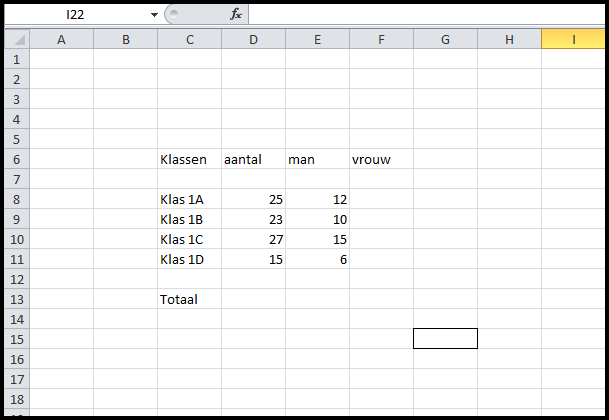 